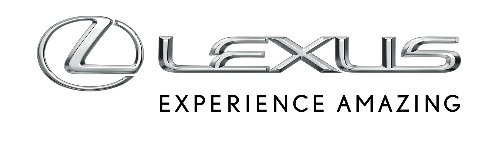 11 SIERPNIA 2023RALF TECH STWORZYŁ ZEGAREK INSPIROWANY LEXUSEM RZ. LIMITOWANA SERIA 77 EGZEMPLARZYWyjątkowy zegarek Ralf Tech X LexusDesign i technologie elektrycznego Lexusa RZ inspiracją dla producenta zegarkówHybrydowy mechanizm i materiały najwyższej jakościLimitowana seria zegarków dostępna tylko we francuskich salonach LexusaLexus France we współpracy z Ralf Tech, francusko-szwajcarskim producentem zegarków, przygotował limitowaną serię chronometrów o nazwie Ralf Tech X Lexus inspirowanych pierwszym stworzonym od podstaw elektrycznym modelem marki.Markę Ralf Tech stworzył w 1996 roku Frank Huyghe, by produkować zegarki spełniające oczekiwania osób pasjonujących się nurkowaniem. Tech w nazwie marki odnosię się zarówno do zaawansowanych technologicznie produktów, jak i do głębokiego nurkowania technicznego. Zegarki Ralf Tech wyróżniają się hybrydowym mechanizmem, który łączy precyzję mechanizmu kwarcowego z zasilaniem energią elektryczną. Wytwarzana jest ona podczas naturalnych ruchów nadgarstka, a następnie magazynowana w zminiaturyzowanej baterii.Tylko 77 zegarków Ralf Tech X LexusZegarek Ralf Tech X Lexus korzysta z mechanizmu modelu WRV Electric, a jego design nawiązuje do stylistycznych detali Lexusa RZ. Motyw In-ei, który w aucie wykorzystuje grę światła i cienia do wyświetlania różnych wzorów na panelach drzwi, w zegarku widoczny jest na charakterystycznej tarczy. Szary pasek wykonany z Alcantary inspirowany jest ekologicznym zamszem Ultrasuede, który wykorzystywany jest do obicia foteli w modelu RZ. Logo Lexusa umieszczono z tyłu koperty.Ralf Tech X Lexus jest też bardzo zaawansowany technologicznie. Mechanizm ELECTRIC RTE001 pozwoli na 100 tys. godzin pracy. Zegarek jest wodoodpory i można z nim zejść pod wodę na głębokość do 300 m. Kopertę wykonano ze stali chirurgicznej 43,8 mm, a wypukłe szkiełko jest z szafiru.Wyjątkowych zegarków Ralf Tech X Lexus powstało tylko 77. Limitowana seria dostępna jest wyłącznie u dealerów Lexusa we Francji. Zegarek kosztuje 2400 euro.